Civil Demand LetterFrom,Jasper Carney 1195 Lobortis Rd.New Orleans New Hampshire 71983 (763) 409-544618-08-2008To,Remedios Hester 487-5787 Mollis St.City of Industry Louisiana 67973 Subject: ( 	)Dear Remedios Hester,Last week I had been to a movie theatre with my family. Your son who is supposedly a minor was in the theatre with his friends and they tried to misbehave with my daughter. When I intervened your son hit a punch that landed straight on my nose.I was left bleeding and your son rushed from the place along with the friends before cops arrived to look into the matter. I had to rest in my house for three days as a precaution to avoid further damage to my nose. In this ordeal, I suffered a loss of $500 per day which are my daily wages.I request you to look into this matter and settle the amount of $1500 for hitting me and $5000 for misbehaving with me and any family. If the amount is not settled within 7 days after you receive the letter, I shall take legal help to resolve this issue.For any more clarifications on the matter, you can always contact me.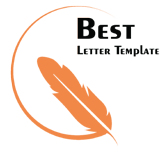 Yours truly, (Your Signature) Jasper Carney